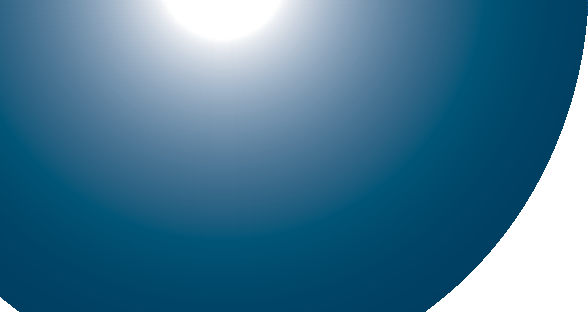 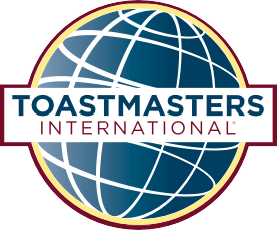 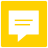 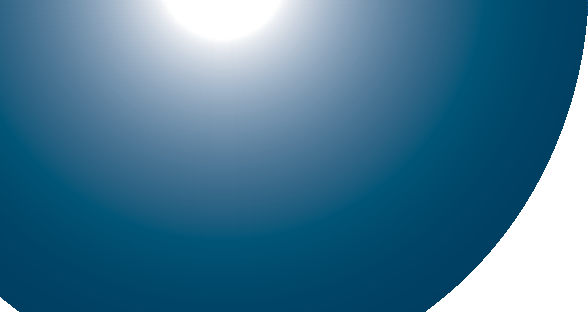 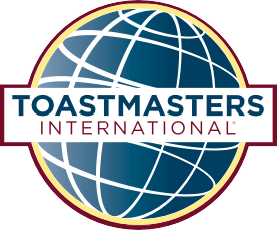 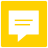 Script du Compteur d’HésitationsLorsqu’ introduit par l’animateur, svp dire ce qui suit:« [Salutations] Le but du Compteur d’hésitations est de noter tout mot ou son utilisé comme une béquille par quiconque parle durant la rencontre. Pendant la rencontre, je vais écouter tous les mots qui peuvent être des interjections inappropriées, tels que et, alors, mais, donc, etc. Je vais également porter attention aux sons pouvant compter les ah, eh, hum. Je vais également noter quand un participant répète un mot ou partie de phrase comme Je, je ou du, du, le, le, donc, donc. Ces mots et sons peuvent agacer et déconcentrer le public. À la fin de la rencontre, je vais rapporter le nombre de fois que chaque membre ayant pris la parole a utilisé ces expressions. [Salutations] »Registre du Compteur d’hésitationsPendant la rencontre, utiliser le tableau suivant pour noter les mots de remplissage et sons utilisés par chaque membre prenant la parole et ensuite donner son rapport à la fin de la soirée sans nommer de nom. Finalement, conserver le registre pour référence future, par exemple si un membre demande à le voir.Name  EtAlors  MaisDonc  AhEhHumRépétitionsAutres